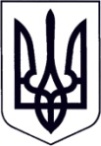 У К Р А Ї Н АБІЛКІВСЬКА СІЛЬСЬКА  РАДАХУСТСЬКОГО РАЙОНУ ЗАКАРПАТСЬКА  ОБЛАСТЬВиконавчий комітетР І Ш Е Н Н Я26 січня 2023 року                                                                               № 5      село БілкиПро стан військового обліку призовників, військовозобов’язаних  та резервістів і заходи щодо його поліпшення на підприємствах, в установах  та  організаціях Білківської  територіальної громадина 2023 рік	 З метою поліпшення стану військового обліку призовників, військовозобов’язаних та резервістів на підприємствах, установах та організаціях Білківської територіальної громади, відповідно до законів України «Про мобілізаційну підготовку та мобілізацію», «Про військовий обов’язок і військову службу», постанови Кабінету Міністрів України від 30 грудня 2022 року № 1487 «Про затвердження Порядку організації та ведення військового обліку призовників, військовозобов’язаних та резервістів», керуючись ст. 36, ч 6 ст.59 Закону України «Про місцеве самоврядування в Україні»,  виконавчий комітет Білківської сільської  ради             В И Р І Ш И В :	1. Затвердити Перелік заходів щодо поліпшення стану військового обліку у 2023 році на території Білківської територіальної громади  (додаток 1).          2. Затвердити План звіряння облікових даних підприємств, установ та організацій Білківської територіальної громади  з обліковими даними Першого відділу Хустського районного територіального  центру комплектування та соціальної підтримки на 2023 рік (додаток 2).		3. Затвердити  План  перевірок стану військового обліку  на підприємствах, в установах та організаціях Білківської територіальної громади на 2023 рік  (додаток 3).          4. Затвердити Посадовий склад комісії для здійснення перевірок стану військового обліку і бронювання в місцевих органах виконавчої влади, на підприємствах, в установах і організаціях Білківської територіальної громади у 2023 році (додаток 4).	5. Контроль за виконанням даного рішення покласти на заступника сільського голови Олександра Симканич.Сільський голова                                                               Василь Зейкан                             Додаток 1 до рішення виконкому  		  Білківської сільської ради від 26 січня 2023 р. № 5Перелік заходів щодо поліпшення стану військового обліку у 2023 роціна території Білківської територіальної громади1. Щодо забезпечення персонально-первинного обліку призовників,  військовозобов’язаних та резервістів підприємств, установ та організацій:1.1. Використовувати кожне прибуття призовників , військовозобов’язаних та резервістів з особистих питань до центрів надання адміністративних послуг для звіряння їх облікових даних із картками первинного обліку.1.2. При необхідності внесення змін у військові квитки військовозобов’язаних (при зміні військово-облікових ознак) приймати їх під розписку та подавати до територіального центру комплектування та соціальної підтримки для внесення необхідних змін.1.3. Розробити плани звірянь облікових даних карток первинного обліку призовників і військовозобов’язаних, які перебувають на військовому обліку, з їх обліковими даними, що містяться в особових картках призовників і військовозобов’язаних підприємств, установ, організацій, де вони працюють (навчаються), що перебувають на території відповідальності, а також плани контролю за виконанням посадовими особами підприємств, установ та організацій, які перебувають на території, встановлених правил військового обліку та здійснювати заходи звіряння і контролю відповідно до цих планів.2. Щодо забезпечення персонального обліку призовників,  військовозобов’язаних та резервістів , підприємствами, установами та організаціями.2.1. Проаналізувати кваліфікаційні вимоги до посад на відповідність спеціальностям, згідно Наказу МОУ від 11.10.2021 р. № 313 “Про затвердження Переліку спеціальностей та/або професій, споріднених з відповідними військово-обліковими спеціальностями, після одержання яких жінки беруться на військовий облік військовозобов’язаних”. При наявності жінок, що працюють на таких посадах і мають відповідні спеціальності – скеровувати їх до районного територіального центру комплектування та соціальної підтримки для взяття на військовий облік.2.2. Встановити взаємодію із територіальними центрами комплектування та соціальної підтримки інших адміністративно-територіальних одиниць (за наявності в них на обліку військовозобов’язаних та призовників, що працюють в державному органі, підприємстві, установі, організації). Здійснювати їх письмове інформування про призначення, переміщення і звільнення осіб, відповідальних за ведення військового обліку. В ході взаємодії уточнити строки та способи звіряння даних особових карток, їх облікових даних, внесення відповідних змін до них, а також порядок оповіщення призовників і військовозобов’язаних. Відряджати осіб, відповідальних за ведення військового обліку у визначені строки до таких територіальних центрів комплектування та соціальної підтримки для проведення звіряння даних особових карток призовників і військовозобов’язаних з їх обліковими документами у районних територіальних центрах комплектування та соціальної підтримки.2.3. Керівникам навчальних закладів забезпечити відпрацювання особових карток на усіх призовників (військовозобов'язаних), що працюють та навчаються в навчальних закладах.  Завданняз методичного забезпечення військового обліку та підвищення кваліфікації посадових осіб, відповідальних за організацію та ведення військового обліку призовників і військовозобов’язаних, забезпечення функціонування системи військового обліку на території Білківської територіальної громади на 2023 рікДодаток 4 до рішення виконкому  		  Білківської сільської ради від 26 січня 2023 р. № 5ПОСАДОВИЙ СКЛАД КОМІСІЇщодо здійснення перевірок стану військового обліку та бронювання в місцевих органах виконавчої влади на підприємствах, установах організаціях  Білківської територіальної громади в 2023 році.Голова комісії  :  Симканич О.О.-   заступник Білківського сільського голови    Заступник голови комісії : Дудаш І.Ю. – начальник відділу військового обліку  та цивільного захисту Білківської сільської ради						    Члени комісії : Горзов В.М.  старший дільничний офіцер поліції відділення поліції № 1 Хустського РУП ГУНП в Закарпатській областіСимканич М.М. – інспектор відділу військового обліку Білківської сільради.Вашкеба Н.І. – інспектор відділу військового обліку Білківської сільради. Бабинець О.І. – інспектор відділу військового обліку Білківської сільради. Тодавчич М.М.  – інспектор відділу військового обліку Білківської сільради. №з/пНайменування заходівСтрокпроведенняВідповідальний за виконанняВідмітки про вико-нанняІ. Організаційні заходиІ. Організаційні заходиІ. Організаційні заходиІ. Організаційні заходиІ. Організаційні заходи1.Організація роботи щодо ведення військового обліку і бронювання відповідно до планівПротягом рокуКерівники підприємств, установ, організацій.2.Контроль за веденням військового обліку і бронюванняЗа планом перевірокЗаступник голови , Начальник РТЦК та СП3.Контроль виконання громадянами та посадовими особами встановлених правил військового обліку Протягом рокуКерівники підприємств, установ, організацій4.Проведення занять з відповідальними за ведення військового обліку і бронювання в органах місцевого самоврядування, підприємствах, установах з підвищення кваліфікації. Для організації та проведення занять спланувати виділення коштів у необхідній кількості23.0626.12Заступник голови , Начальник РТЦК та СП5.Проведення нарад з питань забезпечення функціонування системи військового обліку та його стану із заслуховуванням посадових осіб, які допустили порушення правил ведення військового обліку23.0626.12Голова, заступник голови, керівники, підприємств, установ, організацій.6.Інформування Першого відділу Хустського районного територіального центру комплектування та соціальної підтримки про призначення, переміщення і звільнення осіб, відповідальних за ведення військово-облікової роботиУ 5-денний термінКерівники підприємств, установ, організаційІІ. Заходи щодо військового обліку призовників і військовозобов’язанихІІ. Заходи щодо військового обліку призовників і військовозобов’язанихІІ. Заходи щодо військового обліку призовників і військовозобов’язанихІІ. Заходи щодо військового обліку призовників і військовозобов’язанихІІ. Заходи щодо військового обліку призовників і військовозобов’язаних1.Взяття на військовий облік громадян, які прибули на нове місце проживання, тільки після їх взяття на військовий облік в Першому відділі Хустському РТЦК та СППостійноВиконавчий комітет сільської ради2.Зняття з військового обліку громадян після їх вибуття в іншу місцевість (адміністративно-територіальну одиницю) до нового місця проживання тільки після їх зняття з військового обліку в першому відділі Хустського РТЦК та СППостійноВиконавчий комітет сільської ради3.Виявлення призовників і військовозобов’язаних, які проживають на території, що обслуговується, і не перебувають в них на військовому обліку, взяття таких працівників і військовозобов’язаних на персонально-первинний облік та направлення до Першого відділу Хустського РТЦК та СП для взяття на військовий облікПостійноВиконавчий комітет сільської ради4.Оповіщення на вимогу Першого відділу Хустського районного територіального центру комплектування та соціальної підтримки призовників і військовозобов’язаних про їх виклик до територіального центру комплектування та соціальної підтримки і забезпечення їх своєчасного прибуттяЗа розпорядженням Першого відділу Хустського районного територіального центру комплектування та соціальної підтримкиВиконавчий комітет сільської ради5.Постійна взаємодія з Першим відділом Хустського РТЦК та СП щодо строків та способів звіряння даних карток первинного обліку призовників і військовозобов’язаних з обліковими даними Першого відділу Хустського РТЦК та СП, внесення відповідних змін до них, а також щодо оповіщення призовників і військовозобов’язанихЗа планомВиконавчий комітет сільської ради6.Внесення до карток первинного обліку призовників і військовозобов’язаних змін щодо їх сімейного стану, місця проживання, освіти, місця роботи і посади У 7- денний строк Виконавчий комітет сільської ради7.Надсилання до Першого відділу Хустського районного територіального центру комплектування та соціальної підтримки повідомлення про зміну облікових даних та мобілізаційних розпоряджень, що вилученіЩомісяця до 7 числаВиконавчий комітет сільської ради8.Звіряння облікових даних карток первинного обліку призовників і військовозобов’язаних, які перебувають на військовому обліку, з їх обліковими даними, що містяться в особових картках призовників і військовозобов’язаних підприємств, установ, організацій, в яких вони працюють (навчаються), що перебувають на території відповідальності, а також із будинковими книгами (даними реєстраційного обліку), іншими документами з питань реєстрації місця проживання фізичних осіб, а також з фактичним проживанням (перебуванням) призовників і військовозобов’язаних шляхом подвірного обходуЗа планомВиконавчий комітет сільської ради9.Звіряння даних карток первинного обліку призовників, які перебувають на військовому обліку  з обліковими даними районних (міських) територіальних центрів комплектування та соціальної підтримки (після приписки громадян до призовних дільниць і перед призовом їх на строкову військову службу, а також в інші строки, визначені Першим відділом Хустського РТЦК та СПЗа планомВиконавчий комітет сільської ради10.Складання і подання до Першого відділу Хустського районного територіального центру комплектування та соціальної підтримки списків громадян, які підлягають приписці до призовних дільниць До 1 грудняВиконавчий комітет сільської ради11.Приймання під розписку від призовників і військовозобов’язаних їх військово-облікових документів для подання до Першого відділу Хустського районного територіального центру комплектування та соціальної підтримки для звіряння з картками первинного обліку та оформлення бронювання військовозобов’язаних на період мобілізації та на воєнний час ПостійноВиконавчий комітет сільської ради 12.Постійний контроль за виконанням громадянами, посадовими особами підприємств, установ та організацій, які перебувають на території відповідних населених пунктів, встановлених правил військового обліку та проведенням відповідної роз’яснювальної роботи. Звернення щодо громадян, які ухиляються від виконання військового обов’язку, надсилаються до органів Національної поліції для їх розшуку, затримання і доставки до Першого відділу Хустського районного територіального центру комплектування та соціальної підтримкиПостійноВиконавчий комітет сільської ради  13.Інформування Першого відділу Хустського районного територіального центру комплектування та соціальної підтримки про всіх громадян, посадових осіб підприємств, установ та організацій, власників будинків, які порушують правила військового обліку, для притягнення винних до відповідальності згідно із закономПостійноВиконавчий комітет сільської ради14.Повідомлення Першого відділу Хустського районного територіального центру комплектування та соціальної підтримки про реєстрацію, ліквідацію підприємств, установ та організацій, які перебувають на території Білківської ТГЩомісяця до 7 числаВиконавчий комітет сільської ради15.Ведення та зберігання журналу обліку результатів перевірок стану військового обліку призовників і військовозобов’язаних та звіряння облікових даних з даними Першого відділу Хустського районного територіального центру комплектування та соціальної підтримки. ПостійноВиконавчий комітет сільської ради16.Перевірка у громадян під час прийняття на роботу (навчання) наявності військово-облікових документів (у військовозобов’язаних – військових квитків або тимчасових посвідчень, а у призовників – посвідчень про приписку до призовних дільниць). Приймання на роботу (навчання) призовників і військовозобов’язаних здійснюється тільки після взяття їх на військовий облік в Першого відділу Хустського РТЦК та СП, а також у разі перебування на військовому обліку в СБУ та СЗРПостійноКерівники підприємств, установ та організацій17.Надсилання до Першого відділу Хустського районного територіального центру комплектування та соціальної підтримки повідомлень про зміну облікових даних призовників і військовозобов’язаних, прийнятих на роботу (навчання) чи звільнених з роботи (відрахованих з навчального закладу)У 7- денний строкКерівники підприємств, установ та організацій18.Оповіщення призовників і військовозобов’язаних про їх виклик до Першого відділу Хустського районного територіального центру комплектування та соціальної підтримки і забезпечення їх своєчасного прибуттяЗа розпорядженням територіального центру комплектування та соціальної підтримкиКерівники  підприємств, установ та організацій19.Забезпечення повноти та достовірності облікових даних призовників і військовозобов’язаних ПостійноКерівники підприємств, установ та організацій20.Взаємодія з Першим відділом Хустського РТЦК та СП щодо строків та способів звіряння даних особових карток, списків призовників і військовозобов’язаних, їх облікових даних, внесення відповідних змін до них, а також щодо оповіщення призовників і військовозобов’язанихПостійноКерівники  підприємств, установ та організацій21.Звіряння особових карток призовників і військовозобов’язаних із записами у військових квитках та посвідченнях про приписку до призовних дільницьЩомісяцяКерівники  підприємств, установ та організацій22.Проведення звіряння особових карток працівників з обліковими документами Першого відділу Хустського РТЦК та СП, в яких вони перебувають на військовому облікуЗа планом (не рідше одного разу на рік)Керівники  підприємств, установ та організацій23.Внесення до особових карток призовників і військовозобов’язаних змін щодо їх сімейного стану, місця проживання (перебування), освіти, місця роботи і посади У 7-денний строкКерівники  підприємств, установ та організацій24.Надсилання до Першого відділу Хустського РТЦК та СП повідомлення про зміну облікових данихЩомісяця до 7 числаКерівники  підприємств, установ та організацій25.Складання і подання до Першого відділу Хустського районного територіального центру комплектування та соціальної підтримки списків громадян, які підлягають приписці до призовних дільницьДо 1 грудняКерівники  підприємств, установ та організацій26.Приймання під розписку від призовників і військовозобов’язаних їх військово-облікових документів для подання до Першого відділу Хустського районного територіального центру комплектування та соціальної підтримки для звіряння з картками первинного обліку та оформлення бронювання військовозобов’язаних на період мобілізації та на воєнний часПостійноКерівники  підприємств, установ та організацій27.Постійний контроль за виконанням посадовими особами державних органів, підприємств, установ та організацій, призовниками і військовозобов’язаними встановлених правил військового обліку та проведенням відповідної роз’яснювальної роботиПостійноКерівники  підприємств, установ та організацій28.Постійне інформування Першого відділу Хустського районного територіального центру комплектування та соціальної підтримки про громадян та посадових осіб, які порушують правила військового обліку, для притягнення їх до відповідальності згідно із закономПостійноКерівники  підприємств, установ та організацій29.Ведення та зберігання журналу обліку результатів перевірок стану військового обліку призовників і військовозобов’язаних та звіряння їх облікових даних з даними Першого відділу Хустського районного територіального центру комплектування та соціальної підтримкиПостійноКерівники  підприємств, установ та організацій30.Здійснення реєстрації (зняття з реєстрації) місця проживання призовників і військовозобов’язаних лише в разі наявності в їх військово-облікових документах позначок Першого відділу Хустського районного територіального центру комплектування та соціальної підтримки про зняття з військового обліку або перебування на військовому обліку за місцем проживання ПостійноКерівники органів, що здійснюють реєстрацію місця проживання фізичних осіб31.Надсилання до Першого відділу Хустського районного територіального центру комплектування та соціальної підтримки повідомлення про реєстрацію (зняття з реєстрації) місця проживання призовників і військовозобов’язаних Щомісяця до 7 числаКерівники органів, що здійснюють реєстрацію місця проживання фізичних осіб32.Повідомлення про місце перебування зареєстрованих призовників і військовозобов’язаних на запити Першого відділу Хустського районного територіального центру комплектування та соціальної підтримкиКерівники органів, що здійснюють реєстрацію місця проживання фізичних осіб33.Надсилання до Першого відділу Хустського районного територіального центру комплектування та соціальної підтримки або органів місцевого самоврядування, що ведуть військовий облік, повідомлення про осіб, які отримали громадянство України і повинні бути взяті на військовий облікУ 2-тижневий строкКерівники органів, що здійснюють реєстрацію місця проживання фізичних осіб34.Надання Першому відділу Хустського РТЦК та СП допомоги у прийнятті призовників і військовозобов’язаних на військовий облік, здійснення контролю за виконанням ними правил військового обліку та виявлення призовників і військовозобов’язаних, які порушують зазначені правила. Повідомлення про виявлення таких осіб надсилаються до Першого відділу Хустського районного територіального центру комплектування та соціальної підтримкиПостійноКерівники органів, що здійснюють реєстрацію місця проживання фізичних осіб35.Повідомлення після звернення громадян щодо реєстрації актів цивільного стану Першого відділу Хустського районного територіального центру комплектування та соціальної підтримки, в яких перебувають на військовому обліку призовники і військовозобов’язані, про зміну їх прізвища, імені та по батькові, одруження (розлучення), реєстрацію смерті призовників і військовозобов’язаних, вилучення військово-облікових документів, пільгових посвідчень, а також зміну інших данихУ 7-денний строкВиконавчий комітет сільської ради 36Під час проведення призову громадян на строкову військову службу повідомляти Перший відділ Хустського РТЦК та СП про громадян призовного віку, які перебувають на стаціонарному лікуванніУ 3-денний строкКерівники лікувальних закладів37Відповідно до розпоряджень Першого відділу Хустського районного територіального центру комплектування та соціальної підтримки та рішень виконавчих комітетів сільських рад своєчасне подання необхідних відомостей до зазначених органів про призовників і військовозобов’язаних, сповіщення їх про виклик до Першого відділу Хустського районного територіального центру комплектування та соціальної підтримки шляхом вручення повісток та забезпечення прибуття за викликом.ПостійноКерівники підприємств та установ, що здійснюють експлуатацію будинків, а також власники будинківІІІ. Заходи щодо бронювання військовозобов’язаних ІІІ. Заходи щодо бронювання військовозобов’язаних ІІІ. Заходи щодо бронювання військовозобов’язаних ІІІ. Заходи щодо бронювання військовозобов’язаних ІІІ. Заходи щодо бронювання військовозобов’язаних 1.Своєчасне оформлення документів для бронювання військовозобов’язаних за підприємствами, установами та організаціями на період мобілізації та на воєнний часУ 10-денний термінВідповідальні за ведення військового обліку2.Повідомлення територіального центру комплектування та соціальної підтримки, де військовозобов’язані працівники перебувають на військовому обліку про їх бронювання за посадами і зарахування на спеціальний облікУ 5-денний термінВідповідальні за ведення військового обліку3.Інформування територіального центру комплектування та соціальної підтримки, про анулювання посвідчень про відстрочку від призову на період мобілізації та на воєнний часУ 5-денний термінВідповідальні за ведення військового обліку4.Уточнення переліку підприємств, установ і організацій, яким встановлено мобілізаційні завдання (замовлення) та доведення його до територіального центру комплектування та соціальної підтримкиДо 01.02Відповідальні за ведення військового обліку5.Уточнення плану вручення посвідчень, списків уповноважених про вручення посвідченьЩомісяцяВідповідальні за ведення військового обліку6.Уточнення плану заміщення військовозобов’язаних працівників, які підлягають призову за мобілізацією23.0626.12Відповідальні за ведення військового облікуІV. Звітність з питань військового обліку та бронюванняІV. Звітність з питань військового обліку та бронюванняІV. Звітність з питань військового обліку та бронюванняІV. Звітність з питань військового обліку та бронюванняІV. Звітність з питань військового обліку та бронювання1.Надсилання до територіального центру комплектування та соціальної підтримки повідомлення про зміну облікових даних призовників і військовозобов’язаних, які змінили місце проживання в межах адміністративно-територіальної одиниці, та військовозобов’язаних, що прибули з мобілізаційними розпорядженнями.Щомісяця до 7 числаВиконавчий комітет2.Надання інформації на запити з питань військового обліку та бронюванняПостійноВідповідальні за ведення військового обліку3.Складання та погодження з Першому відділом Хустського  РТЦК та СП Звіту про чисельність працюючих та військовозобов’язаних, заброньованих згідно з переліками посад та професій, станом, станом на 1 січня (за формою згідно з додатком 4 до Постанови КМУ від 04.02.2015 № 45)До 26.12Відповідальні за ведення військового обліку4.Подання до Першого відділу Хустського  РТЦК та СП Звіту про чисельність працюючих та військовозобов’язаних, заброньованих згідно з переліками посад та професій, станом, станом на 1 січня (за формою згідно з додатком 4 до Постанови КМУ від 04.02.2015 № 45) та інформації про стан роботи щодо військового обліку та бронювання військовозобов’язаних До 10.01Відповідальні за ведення військового обліку5.Інформування об’єднаної територіальної громади та внесення на її розгляд пропозиції щодо поліпшення стану військового облікуДо 26.01Відповідальні за ведення військового облікуV. Виконання інших заходівV. Виконання інших заходівV. Виконання інших заходівV. Виконання інших заходівV. Виконання інших заходів1.Доведення підприємств, установ, організацій змін в законодавстві щодо військового обліку, військової служби та бронюванняПротягом рокуЗаступник голови , Начальник РТЦК та СП 2.Проведення роз’яснювальної роботи з військовозобов’язаними працівниками щодо виконання правил військового облікуПротягом рокуНачальник РТЦК та СП, відповідальні за ведення військового обліку3.Виготовлення друкарським способом правил військового обліку і вивішування їх на видному місці у відповідних приміщенняхДо 01.02Керівники державних органів, які забезпечують функціонування системи військового обліку, підприємств, установ та організацій, де ведеться військовий облік призовників і військовозобов’язаних4.Організація оформлення наочної агітації, інформаційних буклетів з питань військового обліку та бронювання, військового обов’язку та мобілізації, проходження військової служби за контрактомДо 01.04Заступник голови , Начальник РТЦК та СП,Відповідальні за ведення військового обліку5.Опрацювання та видання необхідної документації для відповідальних за ведення військового облікуДо 01.03Заступник голови , Начальник РТЦК та СП, Відповідальні за ведення військового обліку